Sports Premium funding has been provided to ensure impact against the following statement: 	

To achieve self-sustaining improvement in the quality of PE and sport in primary schools. It is important to emphasise that the focus of spending must lead to long lasting impact against the vision (above) that will live on well beyond the Primary PE and Sport Premium funding. 	

It is expected that schools will see an improvement against the following 5 key indicators: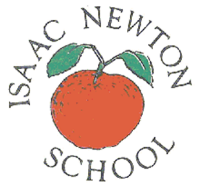 the engagement of all pupils in regular physical activity – kick-starting healthy active lifestylesthe profile of PE and sport being raised across the school as a tool for whole school improvementincreased confidence, knowledge and skills of all staff in teaching PE and sportbroader experience of a range of sports and activities offered to all pupilsincreased participation in competitive sportThis document shows how we allocated resources in 2016/2017 and how we intend to allocate resources in 2017/18 against these indicators.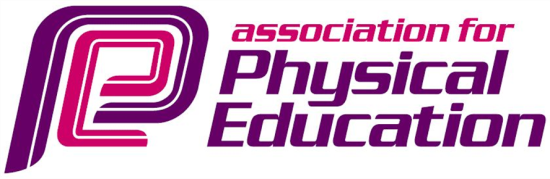 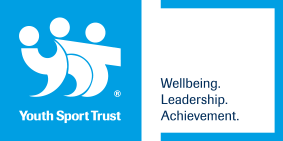 In previous years, have you completed a self-review of PE, physical activity and school sport?					Have you completed a PE, physical activity and sport action plan/ plan for the Primary PE and Sport Premium spend?		Is PE, physical activity and sport, reflective of your school development plan?							Are your PE and sport premium spend and priorities included on your school website?						
Completed by:	 		Date:		 	Review Date:	 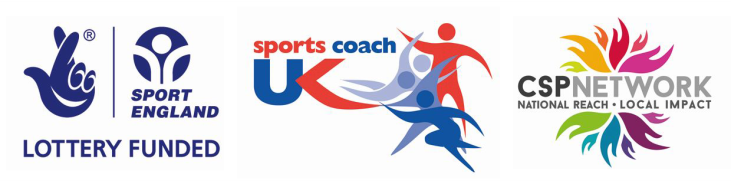 Key Priorities to Date:Key Achievements/ what worked wellKey Learning/ What will change next year1. Pay a teacher within school to develop the quality of P.E. delivery and liaise with other clubs/coordinators 2. Procure the services of specialist PE teachers and coaches to develop the provision within school.3. Compete in tournaments so that children can experience a range of competition throughout years 3-6.4. Enhance extra-curricular activity in the form of clubs5. To enhance the facilities in school – buying equipment and enhancing outsideSports areas.6. Present inspiring assemblies focusing on healthy lifestyles and specific values that the school wishes to develop – especially within sports7.Meet amateur and professional sportspeople8. Provide places on trips/residential where pupils participate in adventurous activities9. Increase the range of sports in which pupils participate (gymnastics) 10. Train teachers, increasing their understanding of PE and the quality of the provision within the school through use of Real Gym.11. Allow access to sports that are outside the boundaries of the provision within school (such as rock climbing)12.Have a one day visit to an outdoor adventurous activities camp for pupils in year 5 – increasing familiarity prior to signing up for the residential visit.Observations and training for staff has resulted in a streamlined teaching base. Staff have been able to create a sequenced timetable of lessons to allow children to build upon prior knowledge of a variety of skills.The increase from 2 to 3 specialists has ensured that pupils can experience a greater range of provision and attend more events The use of minibuses and employment of additional staff have allowed this to take place – pupils are now attending a greater range of events (gym, boccia, golf etc)Up to four after school sports clubs a week have been put into place – these cater for a range of ability and activities. Breakfast clubs and lunchtime clubs have been embedded, with a specific focus on dis-engaged groups inc girls, less active population.A range of sports equipment has been purchased to enhance dates or missing resources. These include goal posts, padding for netball posts.Paralympian Sam Ruddock, Olympians Sophie Allen and Shona McCallin and Ben Smith Assemblies have taken place through use of INSPIRE+. Through Mini Olympics children were able to meet and talk to Paralympians and other successful sports people.Year 6 children offered a 3 day residential to experience a wider variety of outdoor activities.Extra staff employed to create gymnastic clubs engaging those children who attend external groups at Leisure CentreStaff training taken place to provide staff with a base on which to teach PE lessons independent of the PE dept. Staff meetings showing use of tracking database, showing participation levels and assessment for all children. Staff then used this data on reports to parents.Links with Leisure Centre and Rock climbing teacher maintained, allowing Year 5 and 6 children access to a wider variety o f activities.Pupils in Year 5 were given the opportunity to take part in a full day of outdoor adventurous activities prior to residential in Year 6 (increased participation then occurred).Whilst three specialists are not required it will be maintained to ensure the breadth of experience and ability to attend more events is continuedExternal coaches from a variety of clubs will continue to ensure children are provided with a wider breath of skills tai8lroed to their abilities.Explore the possibility of the use of CIT minibuses to increase regularity of cross school events Maintain the clubs, ensuring those target groups are focused uponEnsure that audit of resources takes place to plan for the futureMaintain INSPIRE+ link for 17/18 to follow up on successes of sports people that we have met.Plan a mentor programme with Sophie Allen – focusing on Year 5/6 girls and encouraging an active lifestyle.Maintain the visit to encourage those les active children to participate.Procure the services of a specialist coach to provide a permanent gymnastics club after school.Continue to assess children at all levels. Maintain staff training, show how to assess using database.Liase with tutor to discover if offering lower Year groups access to climbing is an option (timetabling/space)Maintain the initial visit, encouraging those who may not feel confident in such activities.Academic Year: 2017/18Total fund allocated: £16800Total fund allocated: £16800Total fund allocated: £16800Date Updated: March 2018Date Updated: March 2018Date Updated: March 2018Key indicator 1: The engagement of all pupils in regular physical activity – Chief Medical Officer guidelines recommend that primary school children undertake at least 30 minutes of physical activity a day in schoolKey indicator 1: The engagement of all pupils in regular physical activity – Chief Medical Officer guidelines recommend that primary school children undertake at least 30 minutes of physical activity a day in schoolKey indicator 1: The engagement of all pupils in regular physical activity – Chief Medical Officer guidelines recommend that primary school children undertake at least 30 minutes of physical activity a day in schoolKey indicator 1: The engagement of all pupils in regular physical activity – Chief Medical Officer guidelines recommend that primary school children undertake at least 30 minutes of physical activity a day in schoolKey indicator 1: The engagement of all pupils in regular physical activity – Chief Medical Officer guidelines recommend that primary school children undertake at least 30 minutes of physical activity a day in schoolKey indicator 1: The engagement of all pupils in regular physical activity – Chief Medical Officer guidelines recommend that primary school children undertake at least 30 minutes of physical activity a day in schoolKey indicator 1: The engagement of all pupils in regular physical activity – Chief Medical Officer guidelines recommend that primary school children undertake at least 30 minutes of physical activity a day in schoolPercentage of total allocation:Percentage of total allocation:Key indicator 1: The engagement of all pupils in regular physical activity – Chief Medical Officer guidelines recommend that primary school children undertake at least 30 minutes of physical activity a day in schoolKey indicator 1: The engagement of all pupils in regular physical activity – Chief Medical Officer guidelines recommend that primary school children undertake at least 30 minutes of physical activity a day in schoolKey indicator 1: The engagement of all pupils in regular physical activity – Chief Medical Officer guidelines recommend that primary school children undertake at least 30 minutes of physical activity a day in schoolKey indicator 1: The engagement of all pupils in regular physical activity – Chief Medical Officer guidelines recommend that primary school children undertake at least 30 minutes of physical activity a day in schoolKey indicator 1: The engagement of all pupils in regular physical activity – Chief Medical Officer guidelines recommend that primary school children undertake at least 30 minutes of physical activity a day in schoolKey indicator 1: The engagement of all pupils in regular physical activity – Chief Medical Officer guidelines recommend that primary school children undertake at least 30 minutes of physical activity a day in schoolKey indicator 1: The engagement of all pupils in regular physical activity – Chief Medical Officer guidelines recommend that primary school children undertake at least 30 minutes of physical activity a day in school%%School focus with clarity on intended impact on pupils:Actions to achieve:Actions to achieve:Actions to achieve:Funding allocated:Funding allocated:Evidence and impact:Sustainability and suggested next steps:Sustainability and suggested next steps:Continue with Inspire+ membership and access the initiatives offered to build on the success of last year linked to healthy lifestyles, participation & sports opportunities.  Organise assemblies by Inspire+ ambassadors as good role models for the children – linked to healthy lifestyles and wellbeing. Increase playtime and lunchtime activities to promote more active minutes in school. Continue to offer free after school/ breakfast/ lunchtime clubs to all age ranges. Participation tracker for club membership.To deliver the Legacy Assembly/ Mini Olympics and promote health and fitness. Visiting ambassadors to raise the profile of physical and mental wellbeing.Year 6 to deliver playground leader activities and games – timetabled throughout the week. Extra equipment to be purchased to support thisUse of participation tracker in school for tracking those involved in clubs, those with leadership opportunities and those less likely to engage in sport/physical activity. Staff support required.To deliver the Legacy Assembly/ Mini Olympics and promote health and fitness. Visiting ambassadors to raise the profile of physical and mental wellbeing.Year 6 to deliver playground leader activities and games – timetabled throughout the week. Extra equipment to be purchased to support thisUse of participation tracker in school for tracking those involved in clubs, those with leadership opportunities and those less likely to engage in sport/physical activity. Staff support required.To deliver the Legacy Assembly/ Mini Olympics and promote health and fitness. Visiting ambassadors to raise the profile of physical and mental wellbeing.Year 6 to deliver playground leader activities and games – timetabled throughout the week. Extra equipment to be purchased to support thisUse of participation tracker in school for tracking those involved in clubs, those with leadership opportunities and those less likely to engage in sport/physical activity. Staff support required.£2000 inspire membership£1500£1000 £2000 inspire membership£1500£1000 Key indicator 2: The profile of PE and sport being raised across the school as a tool for whole school improvementKey indicator 2: The profile of PE and sport being raised across the school as a tool for whole school improvementKey indicator 2: The profile of PE and sport being raised across the school as a tool for whole school improvementKey indicator 2: The profile of PE and sport being raised across the school as a tool for whole school improvementKey indicator 2: The profile of PE and sport being raised across the school as a tool for whole school improvementKey indicator 2: The profile of PE and sport being raised across the school as a tool for whole school improvementKey indicator 2: The profile of PE and sport being raised across the school as a tool for whole school improvementPercentage of total allocation:Percentage of total allocation:Key indicator 2: The profile of PE and sport being raised across the school as a tool for whole school improvementKey indicator 2: The profile of PE and sport being raised across the school as a tool for whole school improvementKey indicator 2: The profile of PE and sport being raised across the school as a tool for whole school improvementKey indicator 2: The profile of PE and sport being raised across the school as a tool for whole school improvementKey indicator 2: The profile of PE and sport being raised across the school as a tool for whole school improvementKey indicator 2: The profile of PE and sport being raised across the school as a tool for whole school improvementKey indicator 2: The profile of PE and sport being raised across the school as a tool for whole school improvement%%School focus with clarity on intended impact on pupils:Actions to achieve:Actions to achieve:Actions to achieve:Funding allocated:Funding allocated:Evidence and impact:Sustainability and suggested next steps:Sustainability and suggested next steps:Develop opportunities for pupil engagement with PE and sport throughout the school.Weekly/ Monthly opportunities in assemblies for award giving linked to PE and physical activity achievements in school. Raise profile of PE and Physical Activity with a sports board/notification board or newsletter content.Encourage sporting opportunities for all and raise the profile of PE and sport as a toolkit for positive wellbeing and confidence. Enter fixtures available. Intra school competitions termly. School leaders – sports council/ Aspire/ C4L leaders/ BASchool leaders to present awards/certs/badges to those children within assembliesNewsletter reports/ sports council meetings. School to highlight importance of PA through newsletter, awards board and/or sports notice board.  Encourage sporting opportunities for all and raise the profile of PE and sport as a toolkit for positive wellbeing and confidence. Enter fixtures available. Intra school competitions termly. School leaders – sports council/ Aspire/ C4L leaders/ BASchool leaders to present awards/certs/badges to those children within assembliesNewsletter reports/ sports council meetings. School to highlight importance of PA through newsletter, awards board and/or sports notice board.  Encourage sporting opportunities for all and raise the profile of PE and sport as a toolkit for positive wellbeing and confidence. Enter fixtures available. Intra school competitions termly. School leaders – sports council/ Aspire/ C4L leaders/ BASchool leaders to present awards/certs/badges to those children within assembliesNewsletter reports/ sports council meetings. School to highlight importance of PA through newsletter, awards board and/or sports notice board.  £2000£200£50£2000£200£50Key indicator 3: Increased confidence, knowledge and skills of all staff in teaching PE and sportKey indicator 3: Increased confidence, knowledge and skills of all staff in teaching PE and sportKey indicator 3: Increased confidence, knowledge and skills of all staff in teaching PE and sportKey indicator 3: Increased confidence, knowledge and skills of all staff in teaching PE and sportKey indicator 3: Increased confidence, knowledge and skills of all staff in teaching PE and sportKey indicator 3: Increased confidence, knowledge and skills of all staff in teaching PE and sportKey indicator 3: Increased confidence, knowledge and skills of all staff in teaching PE and sportKey indicator 3: Increased confidence, knowledge and skills of all staff in teaching PE and sportPercentage of total allocation:Key indicator 3: Increased confidence, knowledge and skills of all staff in teaching PE and sportKey indicator 3: Increased confidence, knowledge and skills of all staff in teaching PE and sportKey indicator 3: Increased confidence, knowledge and skills of all staff in teaching PE and sportKey indicator 3: Increased confidence, knowledge and skills of all staff in teaching PE and sportKey indicator 3: Increased confidence, knowledge and skills of all staff in teaching PE and sportKey indicator 3: Increased confidence, knowledge and skills of all staff in teaching PE and sportKey indicator 3: Increased confidence, knowledge and skills of all staff in teaching PE and sportKey indicator 3: Increased confidence, knowledge and skills of all staff in teaching PE and sport%School focus with clarity on intendedimpact on pupils:School focus with clarity on intendedimpact on pupils:Actions to achieve:Fundingallocated:Fundingallocated:Evidence and impact:Evidence and impact:Evidence and impact:Sustainability and suggestednext steps:To provide CPD Opportunities for staff so that pupils can benefit from expertiseUse of the Stuart Allison PE MAPS assessment toolkit.To provide CPD Opportunities for staff so that pupils can benefit from expertiseUse of the Stuart Allison PE MAPS assessment toolkit.PE lead to liase with teachers/ TAs to upskill and share knowledge of curriculum. To monitor staff lessons/ provide feedback and adviceDevelop use of Stuart Allison across the school. Staff refresher training to be considered. . £1000£1000Key indicator 4: Broader experience of a range of sports and activities offered to all pupilsKey indicator 4: Broader experience of a range of sports and activities offered to all pupilsKey indicator 4: Broader experience of a range of sports and activities offered to all pupilsKey indicator 4: Broader experience of a range of sports and activities offered to all pupilsKey indicator 4: Broader experience of a range of sports and activities offered to all pupilsKey indicator 4: Broader experience of a range of sports and activities offered to all pupilsKey indicator 4: Broader experience of a range of sports and activities offered to all pupilsKey indicator 4: Broader experience of a range of sports and activities offered to all pupilsPercentage of total allocation:Key indicator 4: Broader experience of a range of sports and activities offered to all pupilsKey indicator 4: Broader experience of a range of sports and activities offered to all pupilsKey indicator 4: Broader experience of a range of sports and activities offered to all pupilsKey indicator 4: Broader experience of a range of sports and activities offered to all pupilsKey indicator 4: Broader experience of a range of sports and activities offered to all pupilsKey indicator 4: Broader experience of a range of sports and activities offered to all pupilsKey indicator 4: Broader experience of a range of sports and activities offered to all pupilsKey indicator 4: Broader experience of a range of sports and activities offered to all pupils%School focus with clarity on intendedimpact on pupils:School focus with clarity on intendedimpact on pupils:Actions to achieve:Fundingallocated:Fundingallocated:Evidence and impact:Evidence and impact:Evidence and impact:Sustainability and suggestednext steps:Children experience a range of sports Provide children with opportunity to experience expert coachingChildren experience a range of sports Provide children with opportunity to experience expert coachingWork with local SGO. Attend new opportunities on offer – eg Boccia/ New Aged Kurling/ Tag rugby.PGL half day access via Inspire +Liase with Grantham Tennis Club/ Mini Kickers/ Climbing Instructor/ Belvoir Cricket Club/ Cliffdale Chandlers £1100£2000£1100£2000,  ,  ,  Key indicator 5: Increased participation in competitive sportKey indicator 5: Increased participation in competitive sportKey indicator 5: Increased participation in competitive sportKey indicator 5: Increased participation in competitive sportKey indicator 5: Increased participation in competitive sportKey indicator 5: Increased participation in competitive sportKey indicator 5: Increased participation in competitive sportKey indicator 5: Increased participation in competitive sportPercentage of total allocation:Key indicator 5: Increased participation in competitive sportKey indicator 5: Increased participation in competitive sportKey indicator 5: Increased participation in competitive sportKey indicator 5: Increased participation in competitive sportKey indicator 5: Increased participation in competitive sportKey indicator 5: Increased participation in competitive sportKey indicator 5: Increased participation in competitive sportKey indicator 5: Increased participation in competitive sport%School focus with clarity on intendedimpact on pupils:School focus with clarity on intendedimpact on pupils:Actions to achieve:Fundingallocated:Fundingallocated:Evidence and impact:Evidence and impact:Evidence and impact:Sustainability and suggestednext steps:Work with SGO and enter fixturesProvide transport to allow entry to majority of competitions on offerWork with SGO and enter fixturesProvide transport to allow entry to majority of competitions on offerComplete termly entry forms.Investigate new competitions  Table Tennis/ County Football competitions/ GymnasticsReleasing staff to attend comps (3 staff allows for this)Availability of minibuses from Ambergate/ Limesquare£1000£2000£1000£20006. OTHER – Resources  - Posts/ Lines for hall/ playground £10006. OTHER – Resources  - Posts/ Lines for hall/ playground £10006. OTHER – Resources  - Posts/ Lines for hall/ playground £10006. OTHER – Resources  - Posts/ Lines for hall/ playground £10006. OTHER – Resources  - Posts/ Lines for hall/ playground £10006. OTHER – Resources  - Posts/ Lines for hall/ playground £10006. OTHER – Resources  - Posts/ Lines for hall/ playground £10006. OTHER – Resources  - Posts/ Lines for hall/ playground £10006. OTHER – Resources  - Posts/ Lines for hall/ playground £1000 Academic Year:
/ Academic Year:
/Total fund allocated:
£16800Total fund allocated:
£16800PE and Sport Premium Key Outcome IndicatorSchool Focus/ planned Impact on pupilsActions to AchievePlanned FundingRunning TotalEvidenceActual Impact (following Review) on pupilsSustainability/ Next StepsINSPIRE+CLUBSLunch Time resourcesMonitor registers of clubsAnalyse the different groups attendingPE kit monitoring (use of warning letters/ spare kit)Promotion of healthy foods Provide children with a variety of resources for lunchtime use£2000£1000£3000Collating data and prioritising groups/ chn for clubs/activitiesLegacy challenge data INSPIRE+Lunch Tournaments and ClubsEntering all fixtures availableNewsletter reportsSchool Council meetingsIntra class/house competitionsSchool leaders – School Council/ Aspire/ Change 4 Life/ Playground Leaders/ BAInspire+ Speakers/Roots to Food £2000 min (15x2x36)£1500£6500 Newsletters/ twitter/facebook reports on fixtures/ clubsPhoto evidence of school comps, display board in hallMinutes of meetings from school leadersINSPIRE+ Teachers to attend course/ conferences increasing knowledge of up to date teaching strategies£1000£7500Lesson obsEvaluation forms from pupils and staffVideo/photographic evidenceAssessment tracking (baseline to end of year)FIXTURESCLIMBINGPGL accessMaintain relationships with Climbing instructorReview comp calendar regularly with SGOTennis CoachingIncrease relations with external clubs (athletics/karate/swimming/rugby)Attend new festivals by SGO (boccia/new age curling/goalball/multi skills ks1/rugby/)Mini Olympics Summer TermLiaise with Inspire+ for PGLPositive futures£1000£1000£1000£500£600£11,600Feedback from climbing chnLiase with SGO/ discussions on range of events (eg multi skills)Sports Council to collate feedback from pupils on new eventsFeedback from chn on PGL dayMinibusesReleasing PE staff to attend competitions (x3 staff allows this)Availability of minibuses from CIT to attend fixtures£1000£1000£13,600Analysis of comps enteredOtherResourcesPosts/ Lines for hall/playgroundSports Day at MeresSwimming badges£1000£200£50£14,850Data of swimming badges and distances achieved